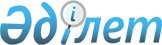 Об утверждении Правил периодической аттестации специалистов, осуществляющих фармацевтическую деятельность
					
			Утративший силу
			
			
		
					Приказ Министра здравоохранения Республики Казахстан от 29 декабря 2006 года N 658. Зарегистрирован в Министерстве юстиции Республики Казахстан 25 января 2007 года N 4525. Утратил силу приказом и.о. Министра здравоохранения Республики Казахстан от 9 октября 2009 года N 515

      Сноска. Утратил силу приказом и.о. Министра здравоохранения РК от 09.10.2009 N 515 (порядок введения в действие см. п. 6).      В целях реализации Закона Республики Казахстан "О лекарственных средствах", ПРИКАЗЫВАЮ : 

      1. Утвердить прилагаемые Правила периодической аттестации специалистов, осуществляющих фармацевтическую деятельность. 

      2. Комитету фармации Министерства здравоохранения Республики Казахстан (Пак Л.Ю.) направить настоящий приказ на государственную регистрацию в Министерство юстиции Республики Казахстан. 

      3. Департаменту организационно-правовой работы Министерства здравоохранения Республики Казахстан (Акрачкова Д.В.) обеспечить официальное опубликование настоящего приказа в средствах массовой информации после его государственной регистрации в Министерстве юстиции Республики Казахстан. 

      4. Контроль за исполнением настоящего приказа возложить на вице-министра здравоохранения Республики Казахстан Омарова К.Т. 

      5. Настоящий приказ вводится в действие со дня его официального опубликования, за исключением пункта 6 Правил, который вводится в действие с 1 января 2009 года. 

      Сноска. Пункт 5 с изменениями, внесенными приказом Министра здравоохранения РК от 24.04.2008 N 229 (порядок введения в действие см. п. 5 ).       Министр 

Утверждены             

приказом Министра      

здравоохранения        

Республики Казахстан   

от 29 декабря 2006 года 

N 658                  

Правила периодической аттестации специалистов, 

осуществляющих фармацевтическую деятельность 1. Общие положения 

      1. Настоящие Правила разработаны в соответствии с Законом Республики Казахстан "О лекарственных средствах" и детализируют вопросы проведения периодической аттестации специалистов, осуществляющих фармацевтическую деятельность. K090193

      2. Аттестация специалистов, осуществляющих фармацевтическую деятельность, медицинских работников, работающих в магазинах медицинской техники и изделий медицинского назначения, в складах медицинской техники и изделий медицинского назначения, а также во врачебных (сельские, семейные) амбулаториях, в медицинских (фельдшерско-акушерские, фельдшерские) пунктах в отдаленных сельских местностях (далее - аттестация), проводится в целях объективной оценки результатов их деятельности, установления уровня профессиональной компетентности и соответствия занимаемой должности. 

      3. Аттестация является обязательной и проводится один раз по истечении каждых последующих пяти лет, но не ранее 1 года со дня занятия данной должности. 

      4. Аттестация проводится аттестационными комиссиями, создаваемыми территориальными подразделениями государственного органа в сфере обращения лекарственных средств, осуществляющего контрольные и реализационные функции в сфере обращения лекарственных средств (далее - аттестационная комиссия). 

      Сноска. Пункт 4 с изменениями, внесенными приказом Министра здравоохранения РК от 24.04.2008 N 229 (порядок введения в действие см. п. 5 ). 

      5. Аттестации подлежат специалисты с высшим, средним фармацевтическим образованием в объектах фармацевтической деятельности и медицинских организациях, а также химико-технологическим, химическим образованием в объектах фармацевтической деятельности, занимающихся производством лекарственных средств, а также медицинские работники, работающие в магазинах медицинской техники и изделий медицинского назначения, в складах медицинской техники и изделий медицинского назначения, а также во врачебных (сельские, семейные) амбулаториях, в медицинских (фельдшерско-акушерские, фельдшерские) пунктах в отдаленных сельских местностях. 

      Освобождаются от прохождения аттестации специалисты, сдавшие квалификационный экзамен с присвоением категории. 

      Сноска. Пункт 5 с изменениями, внесенными приказами Министра здравоохранения РК от 19.06.2007 N 372 ; от 24.04.2008 N 229 (порядок введения в действие см. п. 5 ). 

      6. Не допускаются к осуществлению фармацевтической деятельности специалисты в вышеуказанных организациях, не прошедшие аттестацию в установленном данными правилами порядке. 

2. Организация проведения аттестации 

      7. Подготовка к проведению аттестации организуется аттестационной комиссией. Она включает следующие мероприятия: 

      1) подготовку необходимых документов на аттестуемых лиц; 

      2) разработку графиков проведения аттестации; 

      3) организацию разъяснительной работы о целях и порядке проведения аттестации. 

      8. Кадровая служба или руководитель фармацевтических и медицинских организаций определяет аттестуемых лиц, подлежащих аттестации. 

      Руководитель организации утверждает и направляет в аттестационную комиссию список аттестуемых лиц, подлежащих аттестации. 

      9. Состав аттестационной комиссии и графики проведения аттестации определяются руководителем государственного органа в сфере обращения лекарственных средств. 

      10. Аттестационная комиссия письменно уведомляет аттестуемых лиц о сроках проведения аттестации не позднее одного месяца до начала ее проведения. 

      11. (Исключен - приказом Министра здравоохранения РК от 24.04.2008 N 229 (порядок введения в действие см. п. 5 ). 

      12. В состав аттестационной комиссии входят: 

      председатель - начальник территориального подразделения или лицо, его замещающее; 

      секретарь - специалист территориального подразделения; 

      члены комиссии - сотрудники территориального подразделения, представители фармацевтической науки и образования, региональные представители из числа общественных и профсоюзных организаций, объектов фармацевтической деятельности и медицинских организаций. 

      Сноска. Пункт 12 с изменениями, внесенными приказом Министра здравоохранения РК от 24.04.2008 N 229 (порядок введения в действие см. п. 5 ). 

      13. (Исключен - приказом Министра здравоохранения РК от 24.04.2008 N 229 (порядок введения в действие см. п. 5 ). 

      14. (Исключен - приказом Министра здравоохранения РК от 24.04.2008 N 229 (порядок введения в действие см. п. 5 ). 

      15. Состав аттестационной комиссии должен быть не менее 7 человек. 

      16. Аттестация состоит из двух этапов: 

      1) тестирование; 

      2) собеседование. 

      17. Аттестуемое лицо направляет в аттестационную комиссию следующие документы: 

      1) нотариально засвидетельствованные копии документов о высшем или среднем профессиональном образовании; 

      2) копии документов, подтверждающих наличие стажа работы по специальности или послужной список; 

      3) копии удостоверений о прохождении курсов повышения квалификации за последние 5 лет; 

      4) копии удостоверений о наличии ученой степени, звания или документов о присвоении квалификационной категории (при их наличии); 

      5) копия свидетельства налогоплательщика Республики Казахстан - работодателя аттестуемого лица; 

      6) копия статистической карточки - работодателя аттестуемого лица (в случае, если работодатель аттестуемого лица является юридическим лицом). 

      Сноска. Пункт 17 с изменениями, внесенными приказом Министра здравоохранения РК от 24.04.2008 N 229 (порядок введения в действие см. п. 5 ). 

      18. Секретарем аттестационной комиссией оформляется аттестационный лист на аттестуемое лицо по форме согласно приложению к настоящим Правилам. 

      19. Тестовые вопросы подготавливаются и утверждаются государственным органом в сфере обращения лекарственных средств, с периодичностью один раз в год. 

      Сноска. Пункт 19 с изменениями, внесенными приказом Министра здравоохранения РК от 19.06.2007 N 372 . 

      20. Тестирование аттестуемых лиц может проводится с применением компьютеров или тестовых вопросов на бумажном носителе. 

      21. Помещение для проведения тестирования должно соответствовать условию удобного расположения тестируемых в случае, если тестируется несколько человек одновременно. 

      22. Все материалы тестирования должны быть подготовлены и проверены заранее аттестационной комиссией. 

      24. Тестовая программа составляет 100 вопросов. 

      25. Общее время, отпущенное на выполнение тестовых заданий, 90 минут. 

      26. Подсчет правильных ответов компьютерного тестирования проводится автоматически при помощи заложенной компьютерной программы. Результаты распечатываются на принтере в двух экземплярах, один из которых выдается аттестуемому лицу. 

      Подсчет результатов тестирования при использовании тестовых вопросов на бумажном носителе проводится аттестационными комиссиями с использованием кодов правильных ответов в течение 3 часов. После ознакомления аттестуемое лицо расписывается на листе с результатами. 

      27. Отрицательным считается результат тестирования при менее 70 % правильных ответов для руководителей объектов фармацевтической деятельности, занимающихся оптовой реализацией лекарственных средств, производством лекарственных средств, а также занимающихся розничной реализацией лекарственных средств, имеющих лицензию в сфере оборота наркотических средств, психотропных веществ и прекурсоров. 

      Для остальной категории - менее 50 %. 

      28. Аттестуемое лицо, получившее при прохождении тестирования оценку ниже пороговых значений, к собеседованию не допускается и признается неаттестованным. 

      29. Собеседование аттестуемых лиц проводится аттестационными комиссиями. 

      Аттестационная комиссия проводит собеседование индивидуально с каждым аттестуемым лицом. 

      В процессе собеседования оценивается профессиональный уровень аттестуемого лица, умение решать тактические и организационные задачи, анализировать имеющуюся информацию и принимать соответствующее решение. 

      30. Решение аттестационной комиссии считается правомочным в случае присутствия на заседании не менее 2/3 состава аттестационной комиссии и определяется большинством голосов членов комиссии. При равенстве голосов голос председателя аттестационной комиссии является решающим. 

      31. Аттестуемое лицо, отсутствовавшее на тестировании или заседании аттестационной комиссии по уважительным причинам, проходит аттестацию после выхода на работу в сроки, определяемые аттестационной комиссией. 

      32. Аттестационная комиссия, изучив представленные материалы, проведя собеседование с аттестуемым лицом, принимает одно из следующих решений: 

      1) аттестован; 

      2) не аттестован. 

      33. Не аттестованные лица при условии повышения квалификации или переподготовки могут пройти повторную аттестацию. 

      34. Повторная аттестация проводится однократно в сроки, устанавливаемые аттестационной комиссией, но не ранее чем через 6 месяцев после первой. 

      Аттестуемое лицо, получившее оценку выше порогового значения на тестировании, но не прошедшее собеседование, при повторной аттестации допускается к собеседованию без прохождения тестирования. 

      35. Решение аттестационной комиссии оформляется протоколом заседания, который подписывается председателем, членами аттестационной комиссии и секретарем, присутствовавшими на заседании комиссии. 

      36. Аттестуемое лицо должно быть ознакомлено с решением аттестационной комиссии. 

      37. Решение аттестационной комиссии утверждается в течение 15 дней со дня проведения аттестации приказом первого руководителя государственного органа в сфере обращения лекарственных средств или руководителя территориального подразделения. 

      38. Утвержденные решения аттестационной комиссии заносятся в аттестационный лист аттестуемого лица. 

      39. Один экземпляр аттестационного листа вручается лицу, проходившему аттестацию. 

      Второй экземпляр аттестационного листа с результатами хранится в аттестационной комиссии. 

      40. Территориальные подразделения представляют в государственный орган в сфере обращения лекарственных средств отчет о результатах проведенной аттестации в течение месяца со дня вынесения решения аттестационной комиссией. 

Приложение           

к Правилам периодической   

аттестации специалистов,   

осуществляющих         

фармацевтическую деятельность                                 АТТЕСТАЦИОННЫЙ ЛИСТ Фамилия, имя, отчество __________________________________________ 

_________________________________________________________________ 

Дата рождения____________________________________________________ 

Сведения об образовании, о повышении квалификации, переподготовке 

_________________________________________________________________ 

_________________________________________________________________ 

_________________________________________________________________ 

Должность и дата назначения (утверждения на эту должность)_______ 

_________________________________________________________________ 

_________________________________________________________________ 

Общий трудовой стаж______________________________________________ Стаж работы на данной должности__________________________________ Наличие квалификационной категории и званий______________________ 

_________________________________________________________________ 

Оценка деятельности работника по результатам голосования_________ 

_________________________________________________________________ 

На заседании присутствовало ______ членов аттестационной комиссии Количество голосов: 

"за" _______ 

"против" _______ 

"воздержалось" _______ 

Председатель аттестационной комиссии ____________________________ 

                                            Ф.И.О. подпись 

Секретарь аттестационной комиссии _______________________________ 

                                            Ф.И.О. подпись 

Члены аттестационной комиссии: 

_____________________________    _____________ 

            Ф.И.О.                  подпись 

_____________________________    _____________ 

            Ф.И.О.                   подпись 

_____________________________    _____________ 

            Ф.И.О.                   подпись 

_____________________________    _____________ 

            Ф.И.О.                   подпись Дата проведения аттестации ___________________ 

С аттестационным листом ознакомился 

_________________________________________________________________ 

                 (подпись аттестуемого лица и дата) Место для печати 
					© 2012. РГП на ПХВ «Институт законодательства и правовой информации Республики Казахстан» Министерства юстиции Республики Казахстан
				